Year 4 – Week 13 Home Learning –20/07/2020Hi everyone. Please send Maths, Science, Welsh and mindfulness to Miss Jones: jonest499@hwbmail.netPlease send you Iaith and Mantle work to Miss Edwards: edwardsS490@hwbcymru.net Or send it over Facebook where we will both see it. Everyday ActivitiesReading- this is really important, even if it’s only 5 minutes a day!TT Rockstars Physical Activity – Joe Wicks, Oti Mabuse Dance lessons etc. Happy holidays!!2020 has been a strange year! But you’ve made it to the summer holidays- well done for persevering with home-learning, the difference it will have made to your child is huge! Enjoy the holidays and stay safe!IaithMathsMathsOther Curriculum AreasMondayFeatures in newspaper reportSometimes, Always, Never.Choose 4-5 of the statements, test it at least 3 times to decide if it is sometimes true, always true or never true. If it is sometimes true you need to explain why. Sometimes, Always, Never.Choose 4-5 of the statements, test it at least 3 times to decide if it is sometimes true, always true or never true. If it is sometimes true you need to explain why. Mantle- Write a letter to your future self about the year 2020Tuesday Plan reportShoppingShoppingScience- Start/finish your sundials depending on the weather!WednesdayPlan reportYear 4 Mastery week 28Year 4 Mastery week 28 ThursdayWrite newspaper report
Ben has five coins in his pocket.

How much money might he have?Find as many combinations as you can. Use real coins if it helps. 
Ben has five coins in his pocket.

How much money might he have?Find as many combinations as you can. Use real coins if it helps. MindfulnessList some hopes for the summer holiday!F`ridayComplete and self-assess newspaper reportThe money mazeICT- practise touch-typing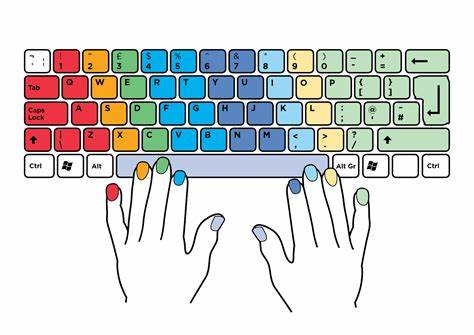 ICT- practise touch-typing